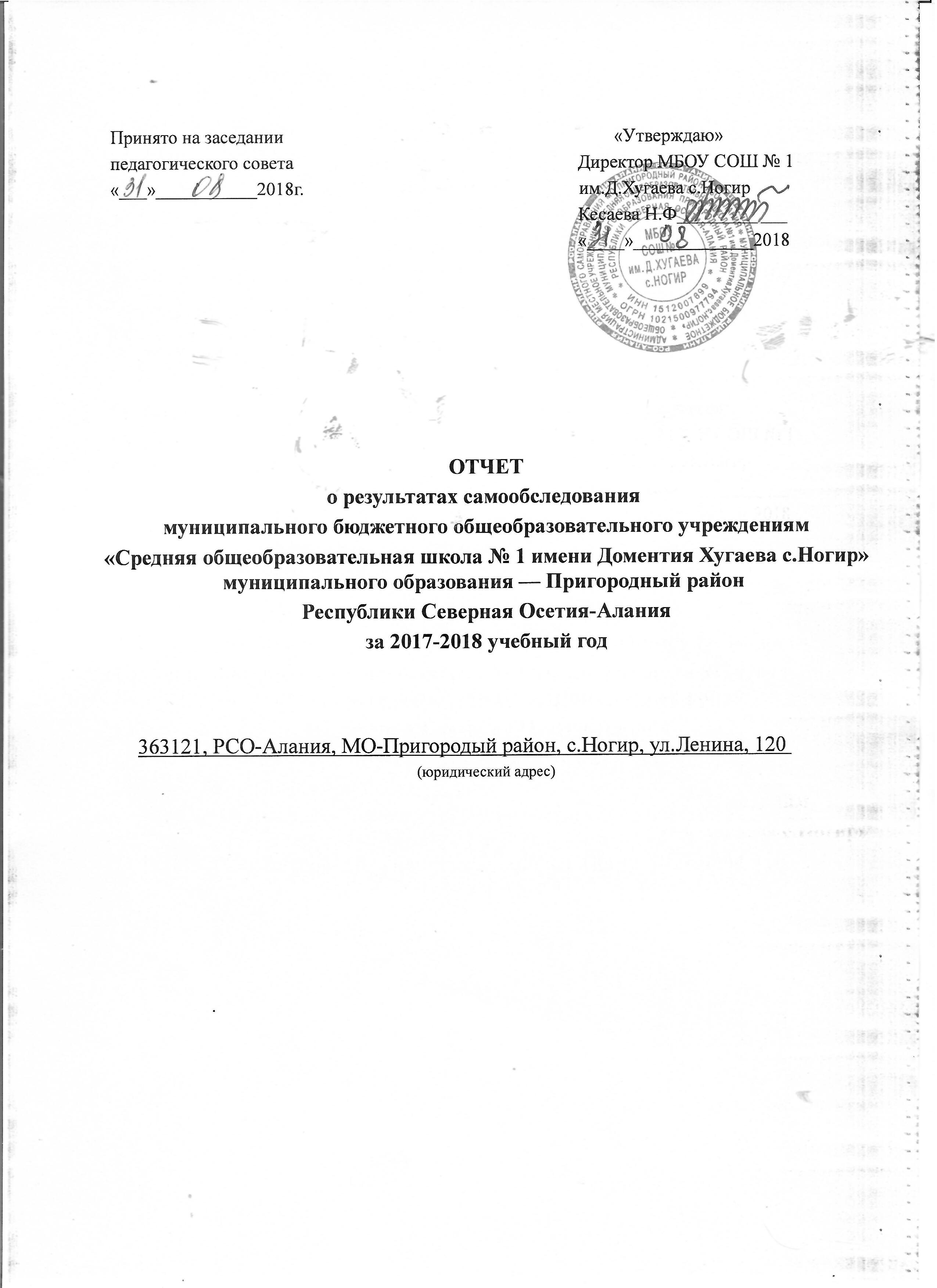 Содержание	стр.Аналитическая справка…………………………………………………Общие сведения об образовательном учреждении…………………. 3	Условия организации образовательного процесса…………………. 7	Сведения о составе и квалификации административных,педагогических кадров…………………………………………………. 8	Организация образовательного процесса…………………………… 10	Содержание образовательного процесса……………………………. 12	Организация воспитательной работы……………………………….. 13	Качество подготовки выпускников…	 14Аналитическая частьОбщие сведения о МБОУ «СОШ №1 им. Д.Хугаева с.Ногир»Порядок и правила проведения самообследования деятельности МБОУ «СОШ №1 им. Д.Хугаева с.Ногир» регламентированы Приказом № 15 от 14 января 2018 года.Аналитическая справка по самообследованию МБОУ «СОШ №1 им. Д.Хугаева с.Ногир» подготовлена по итогам 2018 года на основании следующих нормативных документов:- Федерального Закона от 29.12.2012 г. № 273-ФЗ «Об образовании в Российской Федерации»;- Приказа Министерства образования и науки России от 14.06.2013 № 462 «Об утверждении Порядка проведения самообследования образовательной организацией»;- Приказа Министерства образования и науки РФ от 10 декабря 2013 г. № 1324 "Об утверждении показателей деятельности образовательной организации, подлежащей самообследованию";- Постановления Правительства РФ от 18.04.2012г. № 343 «Об утверждении правил размещения в сети Интернет и обновления информации об образовательном учреждении», ст. 32;- Постановления Правительства РФ от 10.07.2013 № 582 «Об утверждении Правил размещения на официальном сайте образовательной организации в информационно-телекоммуникационной сети «Интернет» и обновления информации об образовательной организации».Приказом директора школы была создана рабочая группа для проведения самообследования за 2018год.Отчет размещен на официальном сайте МБОУ «СОШ №1 им. Д.Хугаева с.Ногир»Цель:- обеспечение доступности и открытости информации о деятельности МБОУ «СОШ №1 им. Д.Хугаева с.Ногир»;- подготовка отчета о результатах самообследования;- размещение отчета на официальном сайте образовательной организации в сети «Интернет».Самообследование проводится организацией ежегодно.Процедура самообследования включает в себя следующие этапы:- планирование и подготовку работ по самообследованию организации;- организацию и проведение самообследования в организации;- обобщение полученных результатов и на их основе формирование отчета;- рассмотрение отчета на педагогическом совете МБОУ «СОШ №1 им. Д.Хугаева с.Ногир».Публикуемый отчёт включает в себя следующие содержательные и структурные части:Результаты анализа показателей деятельности организации, подлежащей самообследованию.Аналитическую часть по основным параметрам оценивания:- общие сведения об образовательной организации;- образовательная деятельность;- материально-техническое обеспечение;- внеурочная деятельность.В процессе самообследования проводилась оценка образовательной деятельности, содержания и качества подготовки обучающихся, качества кадрового, учебно-методического, библиотечно-информационного обеспечения, организации учебного процесса, материально-технической базы. Самообследование проводилось по разделам: «Образовательная деятельность» и «Инфраструктура».ОБЩИЕ СВЕДЕНИЯ ОБ ОБРАЗОВАТЕЛЬНОМ УЧРЕЖДЕНИИПолное наименование в соответствии с уставом:Муниципальное бюджетное общеобразовательное учреждение «Средняя общеобразовательная школа № 1 имени Доментия Хугаева с.Ногир» муниципального образования Пригородный район Республики Северная Осетия-Алания.Адрес:юридический: 363121, РСО-Алания, МО Пригородный район, с.Ногир ул.Ленина 120. фактический: 363121, РСО-Алания, МО Пригородный район, с.Ногир ул.Ленина 120.1.3. Телефон:       8(8672) 69-00-40, 69-99-30e-mail:            nogir1@list.ruсайт школы: http://nogir1.osedu2.ru/Устав:зарегистрирован 19 февраля 2018, утвержден 08 февраля 2018г., дополнения и изменения в Устав: 08 февраля 2018г.Учредитель:Администрация местного самоуправления Муниципального образования - Пригородный район Республики Северная Осетия - Алания.Учредительный договор:от 01 сентября 2005г. с. Октябрьское, Пригородный район.Свидетельство о постановке на учет юридического лица в налоговом органе:серия 15 № 000845607, ИНН1512007699/ 151201001Свидетельство о внесении записи в Единый государственный реестр юридических лиц:серия 15 №001023167 15 октября 2012г. ИФНС по Пригородному р-ну, 1021500980885Свидетельство о праве на имущество:Постановление от 23.01.2012г. № 17АМС муниципального образования Пригородный районСвидетельство о праве на земельный участок:15-15/008-15/008/108/2015-106/1 выдано 20 ноября 2015 г.1.11.Лицензия на право ведения образовательной деятельности:      регистрационный № 0001079 от 01 июня 2015 г. серия 15ЛО1  Министерство образования и науки Республики Северная Осетия-Алания.Свидетельство о государственной аккредитациирегистрационный № 0000030 от 01 июня 2015 г., действительно до 14 июня 2025г., Министерство образования и науки Республики Северная Осетия-Алания.Филиалы (структурные подразделения): нет.Локальные акты учреждения:Программа развития учреждения: в разработкеУчастие учреждения в ПНПО: да.Участие в инициативе «Наша новая школа»: да.Участие в ФЦП «Развитие образования»: нет2. УСЛОВИЯ ОРГАНИЗАЦИИИ ОБРАЗОВАТЕЛЬНОГО ПРОЦЕССАТип здания:двухэтажное, типовое, год постройки 1929г., площадь – 2692,2 м2, Год создания учреждения – 1929Приусадебный участок (подсобное хозяйство): есть.Предельная численность:	320 (по лицензии). Реальная наполняемость – 461 (по комплектованию).Учебные кабинеты:количество -	33,из них специализированные кабинеты - 4.Материально-техническая база учреждения:Оформление помещений и территории (прилагаются фотоматериалы при выставлении на сайт): фотоматериалы на сайтеИнформатизация образовательного процессаБиблиотечно-информационное оснащение образовательного процессаМедико-социальные условия пребывания участников образовательного процесса. СВЕДЕНИЯ О СОСТАВЕ И КВАЛИФИКАЦИИ АДМИНИСТРАТИВНЫХ, ПЕДАГОГИЧЕСКИХ КАДРОВСведения об административных работниках:Сведения о педагогических работниках (включая административных и др. работников, ведущих педагогическую деятельность)Средняя недельная нагрузка на одного педагогического работника: 18 ч.Средняя заработная плата педагогического работника: 18,935 р.Количество	педагогических	работников,	работающих	с	детьми,	требующими педагогической коррекции: 0. ОРГАНИЗАЦИЯ ОБРАЗОВАТЕЛЬНОГО ПРОЦЕССАДанные о контингенте обучающихся (воспитанников), формах обучения по состоянию на сентябрь 2018 г. (Данные взяты из Формы ОШ-1)Режим работы учреждения:Продолжительность учебной недели - 34.Количество занятий в день (минимальное и максимальное) для каждого уровня:для обучающихся 1 классов – 4 урока в день, один раз в неделю 5 уроков;для обучающихся 2-4 классов – не более 5 уроков в день, один раз в неделю 6 уроков;для обучающихся 5-9 классов не более 6 уроков в день;для  обучающихся 10-11 классов	не более 6 уроков в день и один раз в неделю 7 уроков.Продолжительность уроков (мин.): 40.Продолжительность перемен (минимальная, максимальная) 10 мин., 20 мин Сменность занятий: 1 смена.Структура управления: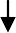 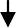 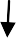 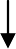 Структурная модель методической службы:Документ, подтверждающий работу в режиме инновации и эксперимента: нет.Республиканские (районные) мероприятия, организованные учреждением за 3 года: 5. СОДЕРЖАНИЕ ОБРАЗОВАТЕЛЬНОГО ПРОЦЕССАРеализуемые образовательные программы:Основные:- общеобразовательная программа начального общего образования,общеобразовательная программа основного общего образования,общеобразовательная программа среднего (полного) общего образования;дополнительные:программа «Осетинский язык и Осетинская литература для 1-11 классов»,программа «История Осетии»,программа «Традиционная культура осетин».Учебный план:Утверждѐн 31.08.2016.** Наличие дополнительной (углубленной) подготовки обучающихся: нет.** Направленность дополнительной (углубленной) подготовки обучающихся:нет 5.5.** Перечень классов II и III уровня, в которых реализуется дополнительная (углубленная) подготовка обучающихся: нет5.6.** Перечень предметов, обеспечивающих дополнительную (углубленную) подготовку обучающихся: нетРабочие программы:Всего:    	из них:   1 вида: всего _ 	% от общего количества  	2 вида: всего _ 	% от общего количества  	Расписание учебных занятий: утверждено от 31.08.18 г.Реализуемые образовательные программы дополнительного образования детей (далее - ДОД) всего 	из них по срокам реализации:Расписание занятий по ДОД 	(дата утверждения)5.11.Внутришкольный контроль 6. ОРГАНИЗАЦИЯ ВОСПИТАТЕЛЬНОЙ РАБОТЫНаправления:спортивно-оздоровительное;художественно – эстетическое;научно – познавательное;общественно-полезное.Сведения о занятости учащихся:Сведения о правонарушениях обучающихся за последние 3 года*:Работа с родителями:Организация летней оздоровительной работы: 7. КАЧЕСТВО ПОДГОТОВКИ ВЫПУСКНИКОВИтоги государственной (итоговой) аттестации выпускников за последние 3 года:Наличие выпускников, окончивших обучение с отличием за последние 3 года:Творческие достижения обучающихся за последние 3 года:Количество наград, полученных учащимися за последние 3 года:Наличие творческих коллективов имеющих звание «образцовый»: нет.№Наименование1.Положение об общем собрании работников образовательной организации2.Положение об Управляющем совете3.Положение о Педагогическом совете4.Порядок учета мнения советов обучающихся, советов родителей (законных представителей) несовершеннолетних обучающихся при принятии локальныхнормативных актов и выборе меры дисциплинарного взыскания в отношении обучающегося5.Антикоррупционная политика6.Положение о порядке проведения самообследования7.Положение о постоянно действующей экспертной комиссии8.Положение об экспертном совете по внедрению ФГОС общего образования9.Положение о работе кружков при реализации ФГОС второго поколения10.Положение о родительском комитете образовательного учреждения11.Положение о Службе мониторинга12.Положение о Совете обучающихся13.Перечень ситуаций конфликта интересов работников образовательного учреждения испособы их урегулирования14.Положение о методическом совете образовательной организации15.Положение о наставничестве16.Положение о Совете родителей обучающихся17.Порядок пользования объектами инфраструктуры18.Положение об управлении реализации ООП19.Порядок оформления возникновения, изменения и прекращения образовательныхотношений20.Правила приема на программы начального общего, основного общего и среднегообщего образования21.Правила внутреннего распорядка обучающихся22.Положение о библиотеке23.Положение о школьной форме и внешнем виде обучающихся24.Порядок ознакомления с документами, регламентирующими организацию и осуществление образовательной деятельности25.Положение о проектной деятельности в образовательной организации26.Положение о рабочей программе учебного предмета, курса, дисциплины (модуля) вобразовательном учреждении общего образования27.Положение о формах обучения в образовательной организации28.Положение о порядке обучения по индивидуальному учебному плану29.Положение об организации получения образования в семейной форме30.Положение о внутренней системе оценки качества образования31.Положение об индивидуальном учете	результатов освоения обучающимисяобразовательных программ и поощрения обучающихся32.Положение о формах, периодичности, порядке текущего контроля успеваемости ипромежуточной аттестации обучающихся33.Положение об архиве образовательной организации, являющейся источникомкомплектования государственного (муниципального) архива34.Положение о внеурочной деятельности обучающихся35.Положение об организации внутренней деятельности обучающихся начальных классов36.Правила посещения мероприятий, не предусмотренных учебным планом37.Положение об уполномоченном по защите прав участников образовательныхотношений38.Положение о социально-психологической службе образовательной организации39.Положение о совете профилактики безнадзорности и правонарушенийнесовершеннолетних40.Положение об учете неблагополучных семей и учащихся группы риска41.Положение о портфолио учителя42.Положение о порядке аттестации педагогических работников с целью подтверждениясоответствия занимаемой должности43.Положение о метапредметных методических объединениях и проблемно-творческихгруппах учителей44.Положение о методическом объединении учителей-предметников45.Положение о проведении единого методического дня46.Положение о проведении метапредметных недель47.Положениео комиссии по урегулированию споров между участникамиобразовательных отношений48.Положение об официальном сайте образовательной организации49.Положении об информационной открытости образовательной организации50.Положение об общественном совете по вопросам регламентации доступа кинформации в сети Интернет51.Правила использования сети Интернет52.Правила использования средств мобильной связи вздании и на территорииобразовательной организации53.Правила использования электронной почты в образовательной организации54.Примерная структура официального сайта образовательной организации55.Положение о ведении электронного журнала56.Положение о школьной библиотеке57.Положение о группе предшкольной подготовки детей старшего дошкольного возраста58.Положение о требованиях к ведению классных журналов59.Положение о профильном обучении60.Положение о предпрофильном обучении61.Положение о школьной предметной олимпиаде62.Положение о дежурстве63.Положение о профессиональном кодексе этики и служебного поведения учителей исотрудников64.Положение о правах и законных интересах обучающихся, законных представителейнесовершеннолетних обучающихся и педагогов65.Положение о порядке перевода, отчисления и исключения учащихся66.Положение об учебном кабинете67.Положение о столовой68.Положение о бракеражной комиссии69.Положение о порядке доступа педагогических работников к информационно- телекоммуникационным сетям и базам данных, учебным и методическим материалам, музейным фондам, материально-техническим средствам обеспечения образовательнойдеятельности70.Положение об организации образовательного процесса во время карантина71.Положение об организации пропускного режима72.Правила поведения учащихся73.Положение о классных родительских собраниях74.Положение о должностных инструкциях75.Положение о правилах оказания платных образовательных услуг76.Положение о добровольных взносах и пожертвованиях родителей (законныхпредставителей) обучающихся77.Положение о языке, (языках) образования по реализуемым образовательнымпрограммам78.Положение о порядке хранения, выдачи и учета документов государственного образцаоб основном общем и среднем (полном) общем образовании79.Положение о внутришкольном контроле80.Положение об общешкольном родительском собрании81.Положение об итоговом контроле в переводных классах82.Положение о показателях эффективности деятельности педагогических работников83.Положение о статусе педагогических работников84.Положение о профстандарте педагогического работника85.Положение о порядке проведения итоговой аттестации, завершающей освоениеосновных образовательных программ основного общего и среднегообщего образования86.Положение об использовании и совершенствовании методов обучения и воспитания,образовательных технологий, электронного оборудования87.Положение о правах, обязанностях и ответственности работников	(кромепедагогических работников)88.Положение о режиме рабочего времени и времени отдыха педагогических и другихработников89.Положение о порядке пользования лечебно-оздоровительной инфраструктурой,объектами культуры и объектами спорта90.Положение о дополнительных академических правах и мерах социальной поддержки,предоставляемых обучающимся91.Положение о нелинейном расписании92.Положение о порядке применения к учащимся и снятия с учащихся мердисциплинарного взыскания93.Положение о методическом объединении классных руководителей94.Положение о режиме занятий учащихся95.Положение о промежуточной и итоговой аттестации учащихся профильных классов96.Положение об охране и укреплении здоровья обучающихся97.Положение о портфолио индивидуальных образовательных достижений обучающихся98.Положение о дополнительном образовании детей99.Положение об обеспечении безопасности персональных данных при их обработке винформационных системах персональных данных100.Положение о психолого-педагогической службе школыНаименованиеобъектаКол-во местПлощадьКоличество единиц ценногооборудованияСтоловая70119 м22 электропечи, 1 холодильник, 1 морозильная камераАктовый зал70280 м2Библиотека1042 м2Наименование показателяФактическое значениеНаличие в образовательном учреждении подключения к сетиInternet, Кбит/секДа, 4096 кбит/секКоличество Internet-серверов1Наличие локальных сетей в ОУдаКоличество терминалов, с доступом к сети Internet-0Количество единиц вычислительной техники (компьютеров, ноутбуков, моноблоков)-всего-из них используются в образовательном процессе3232Количество классов, оборудованных мультимедиапроекторами12Количество интерактивных комплектов с мобильными классами0Другие показатели: интерактивные доски1Наименование показателяФактическое значениеКнижный фонд19830Доля учебников (%) в библиотечном фонде49,5%Обеспеченность учебниками (%)100%Доля методических пособий (%) в библиотечном фонде, в т.ч. не0,1%старше 5 летКоличество подписных изданий6Наименование показателяФактическое значениеНаличие медицинского кабинетаимеются медицинский и процедурныйкабинетыОснащенность (единицы ценного оборудования)холодильник, весы, ростомер, прививочный стол, тонометр,глюкометрРеквизиты лицензии на медицинскую деятельность15 №001088Приложение №34 (лист 1) к Лицензии ЛО-15- 01-000317 от 03.10.2013 г.Профессиональное и профилактическое медицинское обслуживаниелечебно-профилактические мероприятия (осуществление доврачебноймедицинской помощи: сестринское дело в педиатрии)ДолжностьФ.И.О.Образование,специальность по диплому, общий педагогический стажСтажадминистративной работыСтажадминистративной работыКвалификацион- ная категория по административ- ной работеДолжностьФ.И.О.Образование,специальность по диплому, общий педагогический стажобщийв данном учрежденииКвалификацион- ная категория по административ- ной работеДиректорКесаева Нэля ФедоровнаВысшее,учитель осетинского языка и литературы, 36 лет33соответствие занимаемойдолжностиЗаместительдиректора поУВРГагиева Алла МатвеевнаВысшее,учитель русского языка и литературы, 45 год2626соответствиезанимаемой должностиЗаместительдиректора поВРКороева Рита СафарбиевнаВысшее,учитель русского языка и литературы, 3533соответствие занимаемойдолжностиЗаместительдиректора по АХЧЦхурбаев Александр АдольфовичПоказательПоказательКол- во%Укомплектованность штата педагогических работников (%)Укомплектованность штата педагогических работников (%)3697,2Педагогические работники:всегоиз них внешних совместителейПедагогические работники:всегоиз них внешних совместителей3600Вакансии (указать должности)Вакансии (указать должности)00Образовательный уровень педагогических работниковс высшим образованием3392Образовательный уровень педагогических работниковс незак. высшим образованием00Образовательный уровень педагогических работниковсо средним специальным образованием34,8Образовательный уровень педагогических работниковс общим средним образованием00Педагогические работники,имеющие ученую степенькандидата наук00Педагогические работники,имеющие ученую степеньдоктора наук00Педагогические работники, прошедшие курсы повышенияквалификации за последние 5 летПедагогические работники, прошедшие курсы повышенияквалификации за последние 5 лет3083,3Педагогически работники, имеющие квалификационную категориювсего32289Педагогически работники, имеющие квалификационную категориювысшую1542Педагогически работники, имеющие квалификационную категориюпервую1439Педагогически работники, имеющие квалификационную категориюсоответствие занимаемой должности12,7Состав педагогического коллективаучитель5592Состав педагогического коллективамастер производственного обучения00Состав педагогического коллективасоциальный педагог00Состав педагогического коллективаучитель-логопед00Состав педагогического коллективапедагог-психолог12,9Состав педагогического коллективапедагог дополнительного образования12,9Состав педагогического коллективапедагог-организатор00Состав педагогического коллективадр. должности (указать наименование)00Состав педагогического коллектива по стажу работы1-5 лет113Состав педагогического коллектива по стажу работы5-10 лет113Состав педагогического коллектива по стажу работы10-20 лет113Состав педагогического коллектива по стажу работысвыше 20 лет2980Педагогические работники пенсионеры по возрастуПедагогические работники пенсионеры по возрасту2051Педагогические работники, имеющие звание Заслуженный учительПедагогические работники, имеющие звание Заслуженный учитель25,1Педагогические работники, имеющие государственные иведомственные награды, почетные званияПедагогические работники, имеющие государственные иведомственные награды, почетные звания615,3ПоказательПоказательКоличество%Классы (группы) - всегоКлассы (группы) - всего20100Обучающиеся - всегоОбучающиеся - всего461100в том числе:в том числе:подготовительный классподготовительный класс225,0занимающихся по базовым общеобразовательным программамзанимающихся по базовым общеобразовательным программам43995,2занимающихся по программам дополнительной (углубленной)подготовкизанимающихся по программам дополнительной (углубленной)подготовки0занимающихся по специальным (коррекционным) образовательнымпрограммам (указать вид)занимающихся по специальным (коррекционным) образовательнымпрограммам (указать вид)0Обучающиеся, получающие образование по формамочное461100Обучающиеся, получающие образование по формамочно-заочное (вечернее)0Обучающиеся, получающие образование по формамзаочное0Обучающиеся, получающие образование по формамсемейное0Обучающиеся, получающие образование по формамэкстернат0Воспитанники детских домов, интернатовВоспитанники детских домов, интернатов0Дети-инвалидыДети-инвалиды40,8Дети группы рискаДети группы риска20,4Зам.директора по УВРУчебный годНаименование мероприятий проведенных на базе ОУ.2014-2015Семинар учителей русского языка и литературы Пригородного района Семинар учителей математики Пригородного района2015-2016Семинар учителей математики Пригородного района Семинар учителей физики Пригородного районаСеминар учителей ИЗО Пригородного районаСрокКоличество% от общегоколичестваДо 1 годаОт 1 до 3 летОт 3 лет и болееНаименование показателяФактическое значениеФормы (виды) внутришкольного контроляКонтроль за внедрением и реализацией ФГОС НООКонтроль за состоянием преподавания и качеством знаний учащихся Контроль за внеурочной деятельностьюКонтроль за ведением школьной документацииКонтроль за состоянием охраны труда, здоровья и жизни учащихся и сотрудниковПромежуточный тематический итоговыйПериодичность проведения внутришкольного контроляВ течение учебного годаФормы отчетностиСправки для педсоветов и совещаний, отчеты для вышестоящих организаций.ПоказателиФактические значенияФактические значенияФактические значенияОрганизация самоуправления обучающихсяУчкомУчкомУчкомФормы внеурочной работы (кружки, секции и др. суказанием количества)2 спортивные секции, 15 кружков2 спортивные секции, 15 кружков2 спортивные секции, 15 кружковСвязи с учреждениями дополнительного образования детей и др. учреждениями(на основе договоров)Дом творчества с.Октябрьское Дом творчества с.Октябрьское Дом творчества с.Октябрьское Количество направленностей ДОД в учреждении444Охват обучающихся:1 уровень2 уровень3 уровеньдополнительными образовательными услугами( % от общего количества)604035спортивно-оздоровительными услугами (% от общегоколичества)302015ГодКоличество обучающихсяКлассправонарушителяВидправонарушенияПринятое решениеПоказательФактическое значениеФормы работыСеминары, родительские собрания,Дневник.руРезультаты работы:Улучшение дисциплины, успеваемостиДругая информация№ п/пФорма организацииОхват детейОхват детей№ п/пФорма организацииколичество%Пришкольный лагерь с дневным пребыванием6014Учебный год2-я уровень2-я уровень2-я уровень2-я уровень3-я уровень3-я уровень3-я уровень3-я уровеньУчебный годВсего выпускни ковЧисло аттесту ющихся% Получивших аттестат об основном общем образованииСредний баллрусск./матВсего выпускни ковЧисло аттесту ющихся% Получивших аттестат о среднем общем образованииСредний балл.русск./мат2015-2016363697,23,6/4,0191910051/382016-201738381004,0/3,7171588,249,7/41,32017-2018403997,54,0/4,0212095,259/37,6Год выпускаКоличество выпускниковКоличество выпускниковКоличество выпускников, окончивших обучение с отличиемКоличество выпускников, окончивших обучение с отличием% от общего количества выпускников% от общего количества выпускниковГод выпуска9 кл.11 кл.9 кл.11 кл.9 кл.11 кл.2015-20163619215,55,02016-201738170105,82017-20184021367,628,5ГодУровеньУровеньУровеньГодвсероссийскийреспубликанскийрайонный2015-2016Республиканский — 1 место Багаева Илона. Награждена путевкой во Всероссийский лагерь «Орленок»Конкурс «Живая классика» муниц.(район) 1 место Багаева Илона2016-20171.Конкурс хоровых коллективов — 2 место2.Ступень в науку1.Конкурс исследовательских работ «Человек в истории» - Кайсинова Д. 3 место.Джатиева Сабрина — 2 место2.Конкурс «Мастер осетинской словесности» Джатиева Камилла — 3 место.2. «Их именами названы улицы» - 2, 3 место.3. «Безопасное колесо» - 3 место2017-20181.Конкурс детских рисунков «Дети против коррупции» 7 призеров.2. Ступень в науку — Остаева Ариана«Мир вокруг нас» конкурс  рисунковНаградыУч.годПобедители конкурсов:«Русский медвежонок»,«Кенгуру»,«Англ.бульдог»Лауреаты конкурсов:«Альбус»,«Олимпус»Победители муниципаль- ного этапа ВсОШПризеры муниципаль- ного этапа ВсОШУчастники республикан- ского этапа ВсОШПобедители  и призеры республикан- ского этапа ВсОШ2015-201611162016-20172017-2018